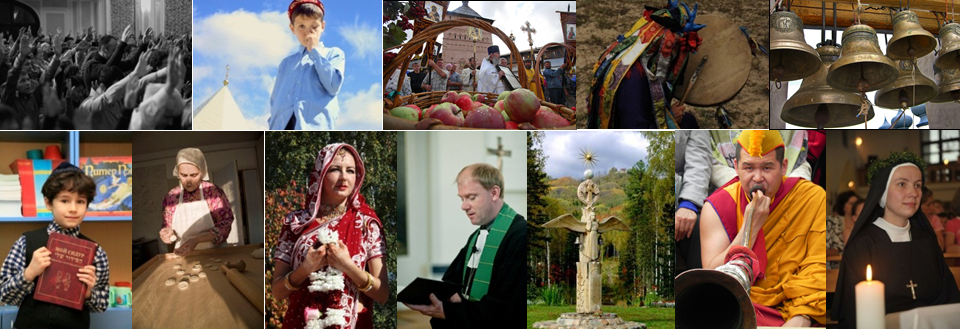 Некоммерческая исследовательская служба СредаКонкурс исследовательских работ молодых ученых«Вера и религия в современной России»Дискуссия о роли веры и религии в России в последние годы стала особенно актуальной.  Что привлекает внимание и становится предметом исследований молодых ученых? Как они объясняют современные проявления духовной и религиозной жизни? С целью ответить на эти и другие вопросы служба «Среда» объявляет о Конкурсе исследовательских работ.К участию в Конкурсе приглашаются студенты, магистранты, аспиранты и выпускники вузов Российской Федерации в возрасте до 33 лет. Принимаются работы по следующим направлениям: • Православная религиозность в РФ; • Неправославная религиозность в РФ; • Новые формы религиозности и внерелигиозная духовность в РФ.  Приветствуются сравнительные и междисциплинарные исследования.Исследования могут проводиться под углом зрения различных социально-гуманитарных дисциплин. Все конкурсные работы должны быть основаны на конкретном полевом материале. На Конкурс допускаются работы, написанные после 2010 г. на русском языке, не публиковавшиеся ранее и не находящиеся в момент отправки на Конкурс на рассмотрении в издательствах; выполненные индивидуально или в соавторстве. Объем работы – до 15 тыс. знаков. Подробнее см. Положение о Конкурсе (http://sreda.org/science).Конкурс предусматривает 3 премии по 30 тыс. рублей и 5 премий по 10 тыс. рублей. Лучшие работы будут опубликованы в тематическом иллюстрированном сборнике, а также станут частью большого проекта АРЕНА: Атлас религий и национальностей. Аннотации самых интересных работ будут размещены на сайте организатора.Заявки на участие в Конкурсе принимаются до 15 октября 2013 года по адресу science@sreda.orgПодробнее: на сайте Некоммерческой исследовательской службы «Среда» в разделе Конкурс (http://sreda.org/science), а также в сообществах социальных сетей Facebook (https://www.facebook.com/sreda.org) и vk.com (http://vk.com/sreda_org). Все вопросы Вы можете задать куратору проекта по адресу science@sreda.org.